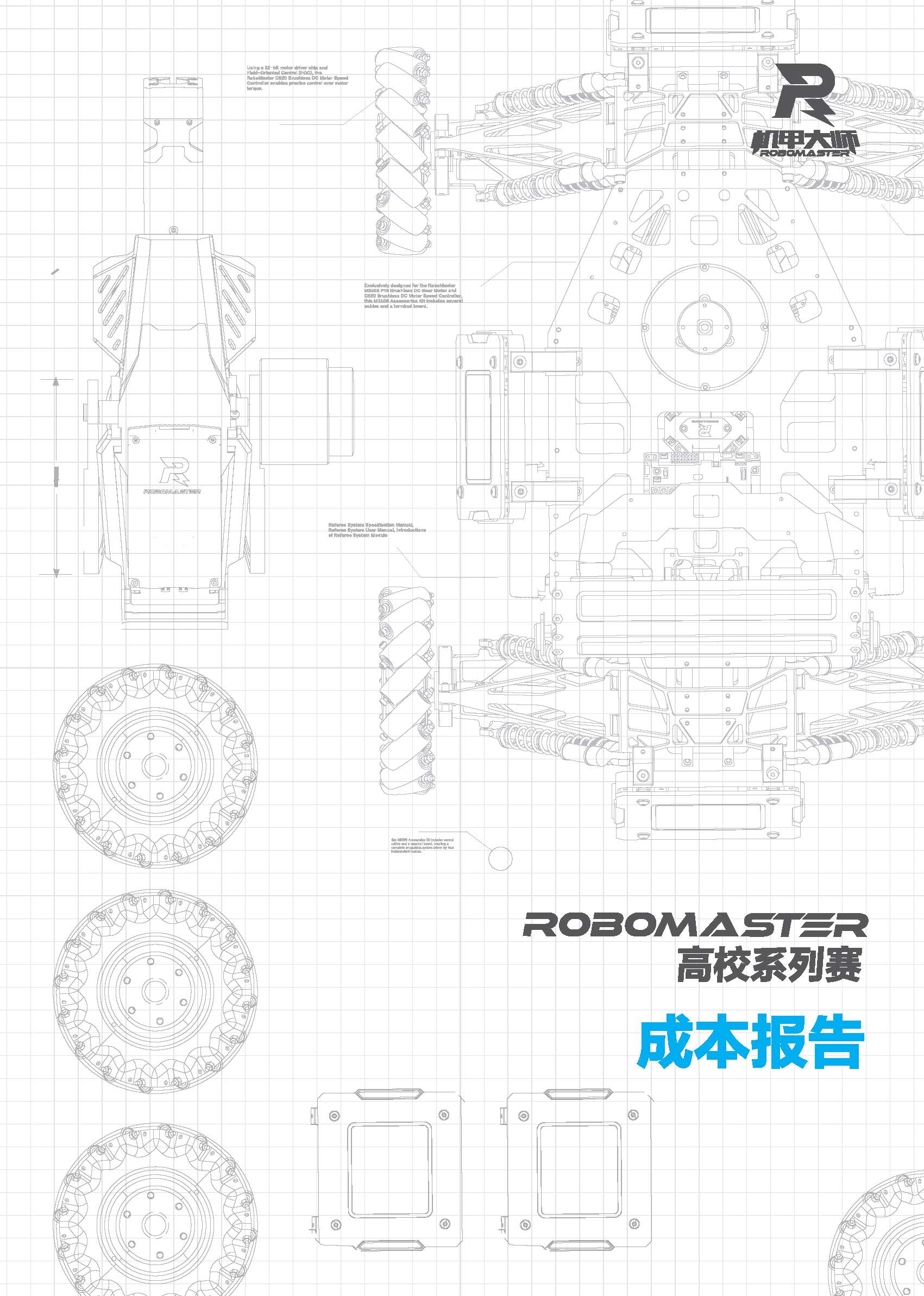 成本总述赛季概况填写这里预算情况填写这里已支出情况填写这里预算分析成本异常分析原因分析填写这里解决方案填写这里其他分析填写这里成本控制与管理分析案例列举填写这里原因分析填写这里总结经验填写这里其他分析填写这里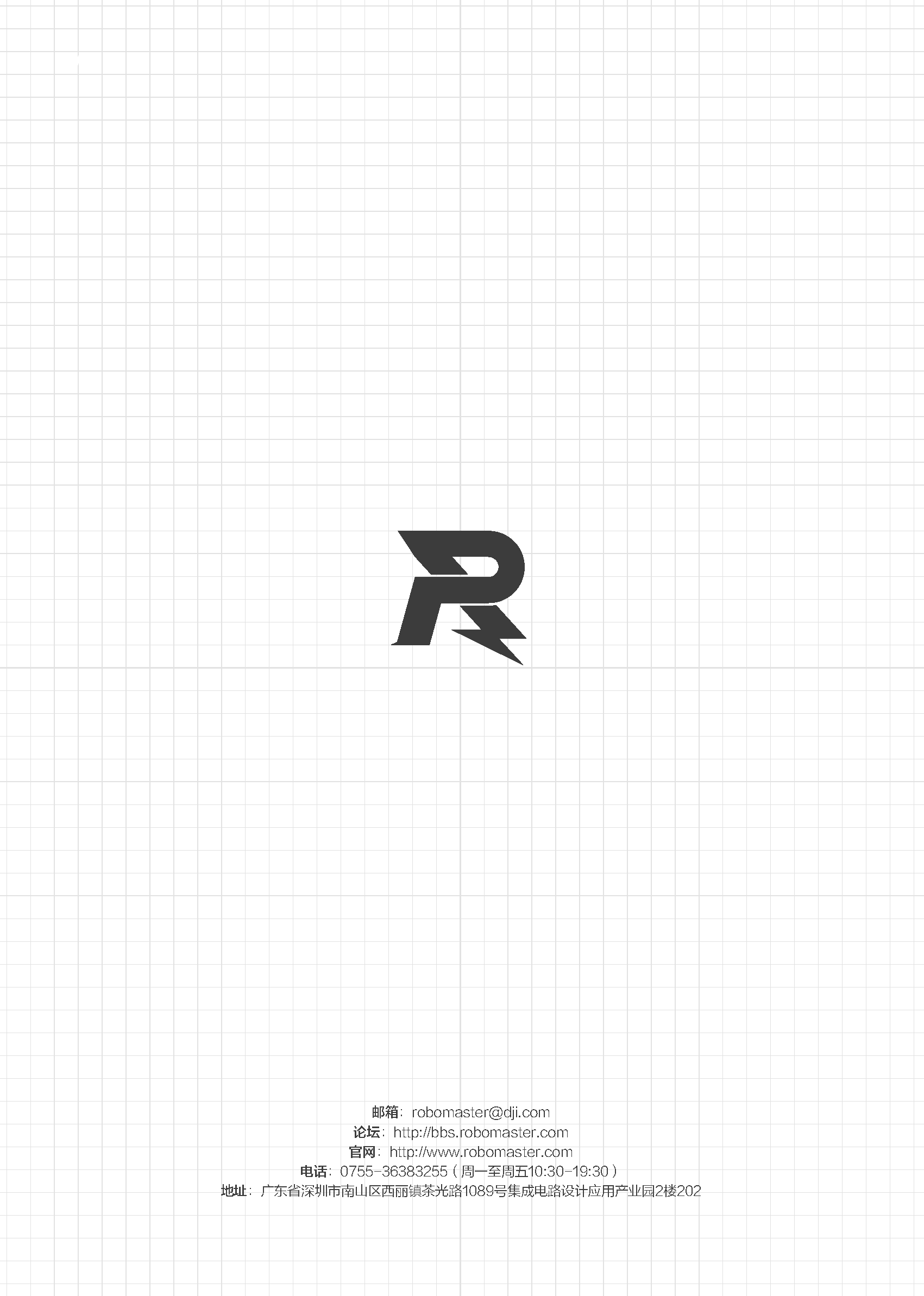 